CUADROS DE BONOS EN DOLARES – 24/01/2020SOBERANOS EN DÓLARES - PRECIOS EN PESOS ($ 81.5734) 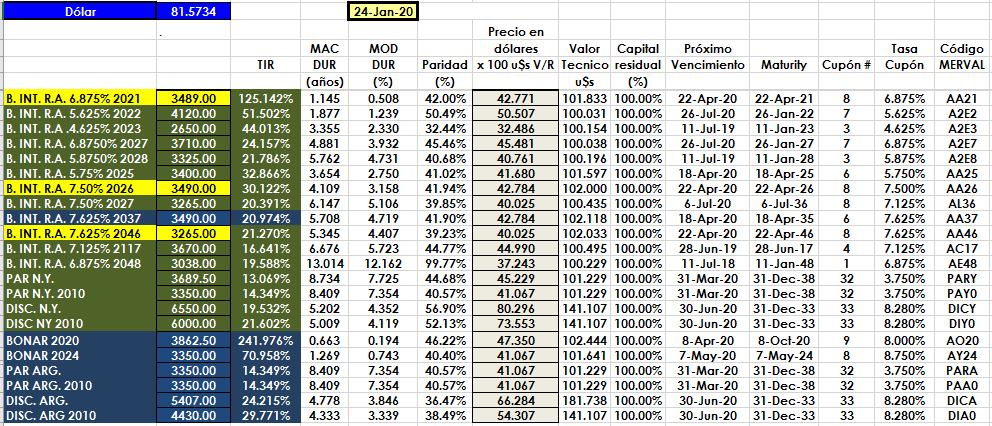 PRECIOS EN DÓLARES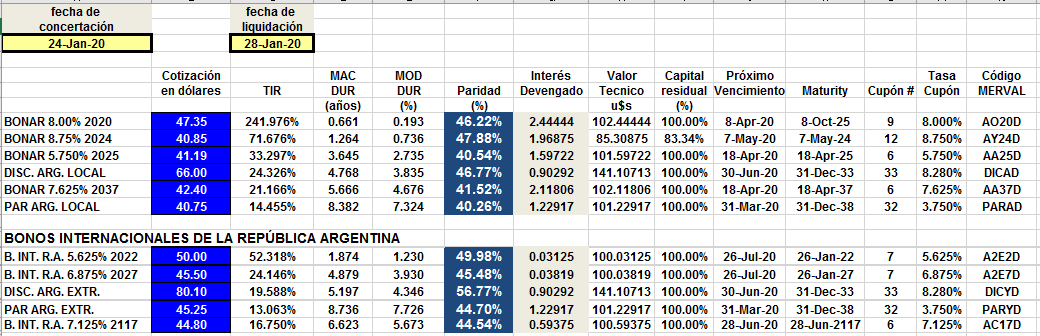 